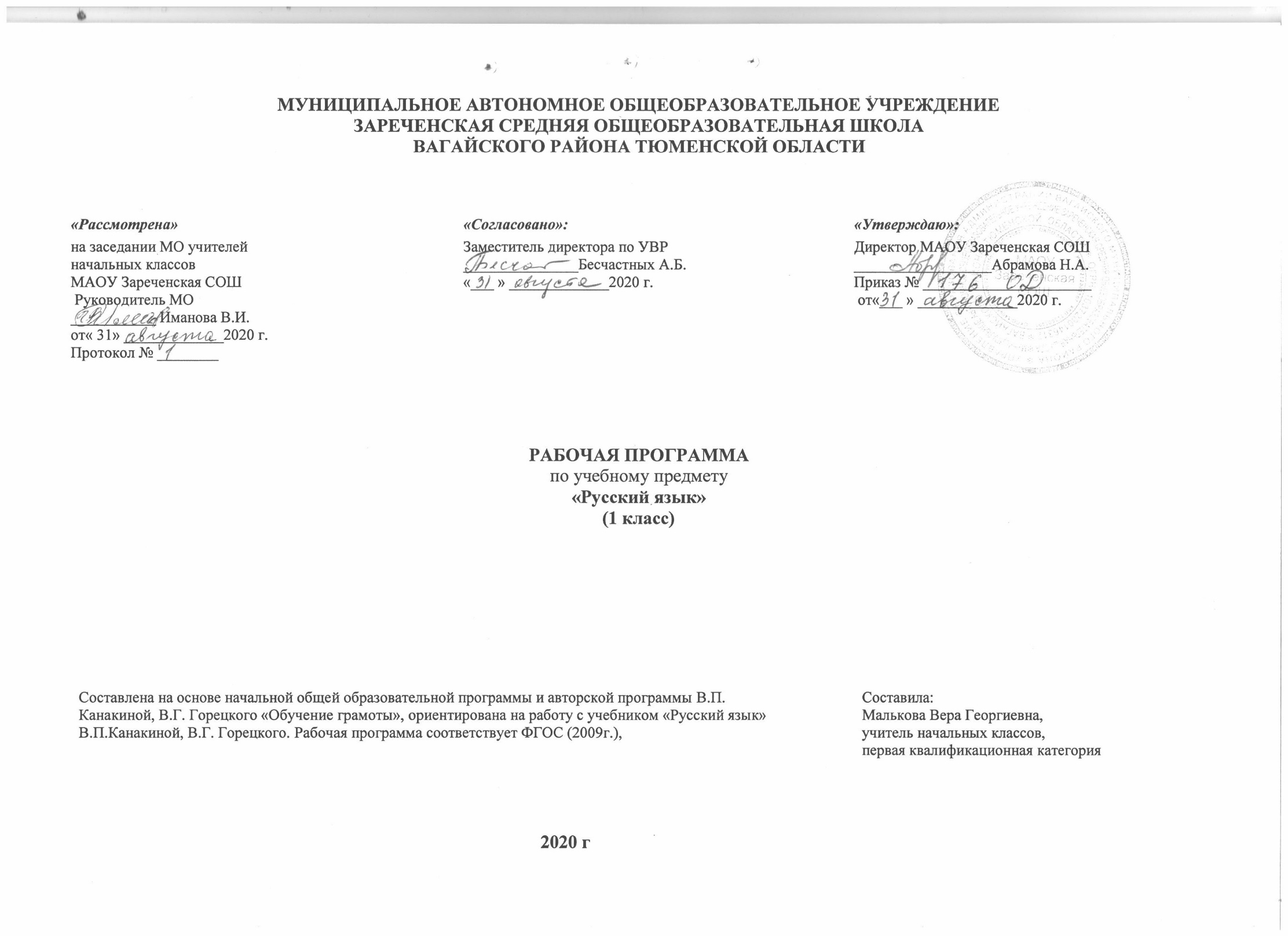 Планируемые результаты изучения учебного предмета «Русский язык» 1 классУсвоение данной программы обеспечивает достижение следующих результатов.	Личностные результатыФормирование чувства гордости за свою Родину, российский народ и историю России; осознание своей этнической и национальной принадлежности, формирование ценностей многонационального российского общества; становление гуманистических и демократических ценностных ориентаций.Формирование целостного, социально ориентированного взгляда на мир в его органичном единстве и разнообразии природы, народов, культур и религий.Формирование уважительного отношения к иному мнению, истории и культуре других народов.Овладение начальными навыками адаптации в динамично изменяющемся и развивающемся мире.Принятие и освоение социальной роли обучающегося, развитие мотивов учебной деятельности и формирование личностного смысла учения.Развитие самостоятельности и личной ответственности за свои поступки, в том числе в информационной деятельности, на основе представлений о нравственных нормах, социальной справедливости и свободе.Формирование эстетических потребностей, ценностей и чувств.Развитие этических чувств, доброжелательности и эмоционально-нравственной отзывчивости, понимания и сопереживания чувствам других людей.Развитие навыков сотрудничества со взрослыми и сверстниками в различных социальных ситуациях, умения не создавать конфликтов и находить выходы из спорных ситуаций.Формирование установки на безопасный, здоровый образ жизни, мотивации к творческому труду, к работе на результат, бережному отношению к материальным и духовным ценностям.	Метапредметные результатыОвладение способностью принимать и сохранять цели и задачи учебной деятельности, поиска средств её осуществления.Формирование умения планировать, контролировать и оценивать учебные действия в соответствии с поставленной задачей и условиями её реализации, определять наиболее эффективные способы достижения результата.Использование знаково-символических средств представления информации.Активное использование речевых средств и средств для решения коммуникативных и познавательных задач.Использование различных способов поиска (в справочных источниках), сбора, обработки, анализа, организации, передачи и интерпретации информации.Овладение навыками смыслового чтения текстов различных стилей и жанров в соответствии с целями и задачами: осознанно строить речевое высказывание в соответствии с задачами коммуникации и составлять тексты в устной и письменной формах.Овладение логическими действиями сравнения, анализа, синтеза, обобщения, классификации по родовидовым признакам, установления аналогий и причинно-следственных связей, построения рассуждений, отнесения к известным понятиям.Готовность слушать собеседника и вести диалог, признавать возможность существования различных точек зрения и права каждого иметь свою, излагать своё мнение и аргументировать свою точку зрения и оценки событий.Определение общей цели и путей её достижения; умение договариваться о распределении функций и ролей в совместной деятельности; осуществлять взаимный контроль в совместной деятельности, адекватно оценивать собственное поведение и поведение окружающих.Готовность конструктивно разрешать конфликты посредством учёта интересов сторон и сотрудничества.Овладение начальными сведениями о сущности и особенностях объектов, процессов и явлений действительности в соответствии с содержанием учебного предмета «Русский язык».Овладение базовыми предметными и межпредметными понятиями, отражающими существенные связи и отношения между объектами и процессами.Умение работать в материальной и информационной среде начального общего образования (в том числе с учебными моделями) в соответствии с содержанием учебного предмета «Русский язык».	Предметные результатыФормирование первоначальных представлений о единстве и многообразии языкового и культурного пространства России, о языке как основе национального самосознания.Понимание обучающимися того, что язык представляет собой явление национальной культуры и основное средство человеческого общения; осознание значения русского языка как государственного языка Российской Федерации, языка межнационального общения.Сформированность позитивного отношения к правильной устной и письменной речи как показателям общей культуры и гражданской позиции человека.Овладение первоначальными представлениями о нормах русского языка (орфоэпических, лексических, грамматических, орфографических, пунктуационных) и правилах речевого этикета.Формирование умения ориентироваться в целях, задачах, средствах и условиях общения, выбирать адекватные языковые средства для успешного решения коммуникативных задач при составлении несложных монологических высказываний и письменных текстов.Осознание безошибочного письма как одного из проявлений собственного уровня культуры, применение орфографических правил и правил постановки знаков препинания при записи собственных и предложенных текстов. Владение умением проверять написанное.Овладение учебными действиями с языковыми единицами и формирование умения использовать знания для решения познавательных, практических и коммуникативных задач.Освоение первоначальных научных представлений о системе и структуре русского языка: фонетике и графике, лексике, словообразовании (морфемике), морфологии и синтаксисе; об основных единицах языка, их признаках и особенностях употребления в речи;Формирование умений опознавать и анализировать основные единицы языка, грамматические категории языка, употреблять языковые единицы адекватно ситуации речевого общения.Система оценки планируемых результатов.Форма организации занятий – урок.Методы обучения, используемые на уроках русского языка:словесные (беседа, сообщение), наглядные (использование таблиц, схем и т.д.), практические, метод проблемного обучения,методы стимулирования интереса к учению (познавательные игры, учебные дискуссии, создание эмоционально-нравственных ситуаций),методы  самоконтроля. Содержание программы учебного предмета «Русский язык»	Содержание программы является основой для овладения учащимися приёмами активного анализа и синтеза (применительно к изучаемым единицам языка и речи), сопоставления, нахождения сходств и различий, дедукции и индукции, группировки, абстрагирования, систематизации, что, несомненно, способствует умственному и речевому развитию. На этой основе развивается потребность в постижении языка и речи как предмета изучения, выработке осмысленного отношения к употреблению в речи основных единиц языка. 	Программой предусмотрено целенаправленное формирование первичных навыков работы с информацией. В ходе освоения учебного предмета «Обучение грамоте» у первоклассников формируются умения, связанные с информационной культурой: читать, писать, эффективно работать с учебной книгой, умения работать с информацией, представленной в разных форматах (текст, рисунок, таблица, схема, модель слова, памятка). Они научатся анализировать, оценивать, преобразовывать и представлять полученную информацию, а также создавать новые информационные объекты: сообщения, отзывы, письма, поздравительные открытки, небольшие сочинения, сборники творческих работ, классную газету и др. 	Программа предполагает организацию проектной деятельности, которая способствует включению учащихся в активный познавательный процесс. Проектная деятельность позволяет закрепить, расширить, углубить полученные на уроках знания, создаёт условия для творческого развития детей, формирования позитивной самооценки, навыков совместной деятельности со взрослыми и сверстниками, умений сотрудничать друг с другом, совместно планировать свои действия, вести поиск и систематизировать нужную информацию. 	Обучение грамоте направлено на формирование навыка чтения и основ элементарного графического навыка, развитие речевых умений, обогащение и активизацию словаря, совершенствование фонематического слуха, осуществление грамматико-орфографической пропедевтики. Задачи обучения грамоте решаются на уроках обучения чтению и на уроках обучения письму. Обучение письму идёт параллельно с обучением чтению с учётом принципа координации устной и письменной речи. Содержание обучения грамоте обеспечивает решение основных задач трёх его периодов: подготовительный этап, букварный период, послебукварный период. 	Добукварный период (17 ч)  является введением в систему языкового и литературного образования и направлен на развитие мотивации к учебной деятельности, интереса к самому процессу чтения. 	У первоклассников формируются первоначальные представления о предложении, развивается фонематический слух и умение определять последовательность звуков в словах различной звуковой и слоговой структуры. Они учатся осуществлять звуковой анализ слов с использованием схем-моделей, делить слова на слоги, находить в слове ударный слог, «читать» слова по следам звукового анализа, ориентируясь на знак ударения и букву ударного гласного звука. На подготовительном этапе формируются первоначальные представления о гласных и согласных (твёрдых и мягких звуках), изучаются первые пять гласных звуков и обозначающие их буквы. На уроках письма дети усваивают требования к положению тетради, ручки, к правильной посадке, учатся писать сначала элементы букв, а затем овладевают письмом букв. 	Букварный период (73 ч) направлен на изучение первых согласных звуков и их буквенных обозначений; последующих гласных звуков и букв, их обозначающих; знакомство с гласными звуками, обозначающими два звука; знакомство с буквами, не обозначающими звуков. Первоклассники осваивают два вида чтения: орфографическое (читаю, как написано) и орфоэпическое (читаю, как говорю); работают со слоговыми таблицами и слогами-слияниями; осваивают письмо всех гласных и согласных букв, слогов с различными видами соединений, слов, предложений, небольших текстов. 	Послебукварный период (25 ч) предполагает осуществление постепенного перехода к чтению целыми словами, формируется умение читать про себя, развиваются и совершенствуются процессы сознательного, правильного, темпового и выразительного чтения слов, предложений, текстов. Обучение элементам фонетики, лексики и грамматики идёт параллельно с формированием коммуникативно-речевых умений и навыков, с развитием творческих способностей детей. В этот период дети начинают читать литературные тексты и включаются в проектную деятельность, в ходе которой происходит осмысление полученных в период обучения грамоте знаний. 	Раздел «Обучение чтению и развитие устной речи» 	Осознание единства звукового состава слова и его значения. Установление числа и последовательности звуков в слове. Сопоставление слов, различающихся одним или несколькими звуками. Составление звуковых моделей слов. Сравнение моделей различных слов. Подбор слов к определённой модели. 	Различение гласных и согласных звуков, гласных ударных и безударных, согласных твёрдых и мягких, звонких и глухих. 	Слог как минимальная произносительная единица. Деление слов на слоги. Определение места ударения. Смыслоразличительная роль ударения. 	Различение звука и буквы: буква как знак звука. Овладение позиционным способом обозначения звуков буквами. Буквы гласных как показатель твёрдости-мягкости согласных звуков. Функция букв е, ё, ю, я. Мягкий знак как показатель мягкости предшествующего согласного звука. 	Знакомство с русским алфавитом как последовательностью букв. 	Формирование навыка слогового чтения (ориентация на букву, обозначающую гласный звук). Плавное слоговое чтение и чтение целыми словами со скоростью, соответствующей индивидуальному темпу ребёнка. Осознанное чтение слов, словосочетаний, предложений и коротких текстов. Чтение с интонациями и паузами в соответствии со знаками препинания. Развитие осознанности и выразительности чтения на материале небольших текстов и стихотворений. 	Знакомство с орфоэпическим чтением (при переходе к чтению целыми словами). Орфографическое чтение (проговаривание) как средство самоконтроля при письме под диктовку и при списывании. 	Восприятие слова как объекта изучения, материала для анализа. Наблюдение над значением слова. 	Различение слова и предложения. Работа с предложением: выделение слов, изменение их порядка. Интонация в предложении. Моделирование предложения в соответствии с заданной интонацией. 	Понимание прочитанного текста при самостоятельном чтении вслух и при его прослушивании. Составление небольших рассказов повествовательного характера по серии сюжетных картинок, материалам собственных игр, занятий, наблюдений, на основе опорных слов. 	Раздел «Обучение письму в период обучения грамоте» 	Усвоение гигиенических требований при письме. Развитие мелкой моторики пальцев и свободы движения руки. Развитие умения ориентироваться на пространстве листа в тетради и на пространстве классной доски. Овладение начертанием письменных прописных (заглавных) и строчных букв. Письмо букв, буквосочетаний, слогов, слов, предложений с соблюдением гигиенических норм. Овладение разборчивым, аккуратным письмом. Письмо под диктовку слов и предложений, написание которых не расходится с их произношением. Усвоение приёмов и последовательности правильного списывания текста. 	Овладение первичными навыками клавиатурного письма. 	Понимание функции небуквенных графических средств: пробела между словами, знака переноса. 	Знакомство с правилами правописания и их применение: раздельное написание слов; обозначение гласных после шипящих (ча—ща, чу—щу, жи—ши); прописная (заглавная) буква в начале предложения, в именах собственных; перенос слов по слогам без стечения согласных; знаки препинания в конце предложения. 	Раздел «Фонетика и орфоэпия» 	Различение гласных и согласных звуков. Различение мягких и твёрдых согласных звуков, определение парных и непарных по твёрдости-мягкости согласных звуков. Различение звонких и глухих согласных звуков, определение парных и непарных по звонкости-глухости согласных звуков. Определение качественной характеристики звука: гласный — согласный; гласный ударный — безударный; согласный твёрдый — мягкий, парный — непарный; согласный звонкий — глухой, парный — непарный. Деление слов на слоги. Слогообразующая роль гласных звуков. Словесное ударение и логическое (смысловое) ударение в предложениях. Словообразующая функция ударения. Ударение, произношение звуков и сочетаний звуков в соответствии с нормами современного русского литературного языка. Фонетический анализ слова. 	Раздел «Графика» 	Различение звуков и букв. Обозначение на письме твёрдости и мягкости согласных звуков. Использование на письме разделительных ь и ъ. Установление соотношения звукового и буквенного состава слов типа стол, конь; в словах с йотированными гласными е, ё, ю, я. Использование небуквенных графических средств: пробела между словами, знака переноса, красной строки (абзаца), пунктуационных знаков (в пределах изученного). Знание алфавита: правильное называние букв, их последовательность. Использование алфавита при работе со словарями, справочниками, каталогами. 	Раздел «Лексика» 	Понимание слова как единства звучания и значения. Выявление слов, значение которых требует уточнения. Определение значения слова по тексту или уточнение значения с помощью толкового словаря. Представление об однозначных и многозначных словах, о прямом и переносном значении слова, о синонимах, антонимах, омонимах, фразеологизмах. Наблюдение за их использованием в тексте. Работа с разными словарями.Орфография и пунктуация. Формирование орфографической зоркости, использование разных способов проверки орфограмм в зависимости от места орфограммы в слове. Использование орфографического словаря.Применение правил правописания и пунктуации:сочетания жи—ши, ча—ща, чу—щу в положении под ударением;сочетания чк—чн, чт, нч, щн и др.;перенос слов;прописная буква в начале предложения, в именах собственных;проверяемые безударные гласные в корне слова;парные звонкие и глухие согласные в корне слова;непроверяемые гласные и согласные в корне слова (на ограниченном перечне слов);(непроверяемые буквы-орфограммы гласных и согласных звуков в корне словаразделительные ъ и ь;Развитие речи. Осознание ситуации общения: с какой целью, с кем и где происходит общение?Практическое овладение диалогической формой речи. Выражение собственного мнения, его аргументация с учётом ситуации общения. Овладение умениями ведения разговора (начать, поддержать, закончить разговор, привлечь внимание и т.п.). Овладение нормами речевого этикета в ситуациях учебного и бытового общения (приветствие, прощание, извинение, благодарность, обращение с просьбой), в том числе при обращении с помощью средств ИКТ.Практическое овладение монологической формой речи. Умение строить устное монологическое высказывание на определённую тему с использованием разных типов речи (описание, повествование, рассуждение).Текст. Признаки текста. Смысловое единство предложений в тексте. Заглавие текста.Последовательность предложений в тексте.Последовательность частей текста (абзацев).Комплексная работа над структурой текста:  озаглавливание, корректирование порядка предложений и частей текста (абзацев).План текста. Составление планов к заданным текстам. Создание собственных текстов по предложенным и самостоятельно составленным планам.Типы текстов: описание, повествование, рассуждение, их особенности.Знакомство с жанрами письма и поздравления.Создание собственных текстов и корректирование заданных текстов с учётом точности, правильности, богатства и выразительности письменной речи; использование в текстах синонимов и антонимов.Знакомство с основными видами изложений и сочинений (без заучивания учащимися определений): изложение подробное и выборочное, изложение с элементами сочинения; сочинение-повествование, сочинение-описание, сочинение-рассуждение.Основным видом организации учебного процесса является урок. Формы организации урока: фронтальная работа, индивидуальная работа, работа в парах.Тематическое распределение часов учебного предмета «Русский язык»Программа рассчитана на 165 часов (5 часов в неделю, 33 учебных недели)№п/пТема урокаТема урокаТема урокаТема урокаТема урокаЧасы №п/пТема урокаТема урокаТема урокаТема урокаТема урокаЧасы Блок «Русский язык. Обучение письму»Блок «Русский язык. Обучение письму»Блок «Русский язык. Обучение письму»Блок «Русский язык. Обучение письму»Блок «Русский язык. Обучение письму»1 четверть 39 часов1 четверть 39 часов1 четверть 39 часов1 четверть 39 часов1 четверть 39 часовДобукварный период 17 часовДобукварный период 17 часовДобукварный период 17 часовДобукварный период 17 часовДобукварный период 17 часов1Пропись – первая учебная тетрадь. Пропись – первая учебная тетрадь. Пропись – первая учебная тетрадь. Пропись – первая учебная тетрадь. Пропись – первая учебная тетрадь. 12Рабочая строка. Верхняя и нижняя линии рабочей строки. Рабочая строка. Верхняя и нижняя линии рабочей строки. Рабочая строка. Верхняя и нижняя линии рабочей строки. Рабочая строка. Верхняя и нижняя линии рабочей строки. Рабочая строка. Верхняя и нижняя линии рабочей строки. 13Письмо полуовалов правых и левых.. Письмо полуовалов правых и левых.. Письмо полуовалов правых и левых.. Письмо полуовалов правых и левых.. Письмо полуовалов правых и левых.. 14Рисование кружков и овалов. Рисование кружков и овалов. Рисование кружков и овалов. Рисование кружков и овалов. Рисование кружков и овалов. 15Письмо длинных прямых наклонных линий с закруглением внизу влево. Письмо длинных прямых наклонных линий с закруглением внизу влево. Письмо длинных прямых наклонных линий с закруглением внизу влево. Письмо длинных прямых наклонных линий с закруглением внизу влево. Письмо длинных прямых наклонных линий с закруглением внизу влево. 16Письмо наклонной длинной линии с закруглением внизу (влево). Письмо короткой наклонной линии с закруглением внизу (вправо). Письмо наклонной длинной линии с закруглением внизу (влево). Письмо короткой наклонной линии с закруглением внизу (вправо). Письмо наклонной длинной линии с закруглением внизу (влево). Письмо короткой наклонной линии с закруглением внизу (вправо). Письмо наклонной длинной линии с закруглением внизу (влево). Письмо короткой наклонной линии с закруглением внизу (вправо). Письмо наклонной длинной линии с закруглением внизу (влево). Письмо короткой наклонной линии с закруглением внизу (вправо). 17Письмо короткой наклонной линии с закруглением вверху (влево). Письмо длинной наклонной линии с закруглением внизу (вправо). Письмо короткой наклонной линии с закруглением вверху (влево). Письмо длинной наклонной линии с закруглением внизу (вправо). Письмо короткой наклонной линии с закруглением вверху (влево). Письмо длинной наклонной линии с закруглением внизу (вправо). Письмо короткой наклонной линии с закруглением вверху (влево). Письмо длинной наклонной линии с закруглением внизу (вправо). Письмо короткой наклонной линии с закруглением вверху (влево). Письмо длинной наклонной линии с закруглением внизу (вправо). 18Письмо больших и маленьких овалов, их чередование. Письмо коротких наклонных линий. Письмо больших и маленьких овалов, их чередование. Письмо коротких наклонных линий. Письмо больших и маленьких овалов, их чередование. Письмо коротких наклонных линий. Письмо больших и маленьких овалов, их чередование. Письмо коротких наклонных линий. Письмо больших и маленьких овалов, их чередование. Письмо коротких наклонных линий. 19Письмо коротких и длинных наклонных линий, их чередование. Письмо коротких и длинных наклонных линий с закруглением влево и вправо. Письмо коротких и длинных наклонных линий, их чередование. Письмо коротких и длинных наклонных линий с закруглением влево и вправо. Письмо коротких и длинных наклонных линий, их чередование. Письмо коротких и длинных наклонных линий с закруглением влево и вправо. Письмо коротких и длинных наклонных линий, их чередование. Письмо коротких и длинных наклонных линий с закруглением влево и вправо. Письмо коротких и длинных наклонных линий, их чередование. Письмо коротких и длинных наклонных линий с закруглением влево и вправо. 110Письмо короткой наклонной линии с закруглением внизу вправо. Письмо коротких наклонных линий с закруглением вверху влево и закруглением внизу вправо. Письмо наклонных линий с петлёй вверху и внизу.Письмо короткой наклонной линии с закруглением внизу вправо. Письмо коротких наклонных линий с закруглением вверху влево и закруглением внизу вправо. Письмо наклонных линий с петлёй вверху и внизу.Письмо короткой наклонной линии с закруглением внизу вправо. Письмо коротких наклонных линий с закруглением вверху влево и закруглением внизу вправо. Письмо наклонных линий с петлёй вверху и внизу.Письмо короткой наклонной линии с закруглением внизу вправо. Письмо коротких наклонных линий с закруглением вверху влево и закруглением внизу вправо. Письмо наклонных линий с петлёй вверху и внизу.Письмо короткой наклонной линии с закруглением внизу вправо. Письмо коротких наклонных линий с закруглением вверху влево и закруглением внизу вправо. Письмо наклонных линий с петлёй вверху и внизу.111Письмо наклонных линий с петлёй вверху и внизу. Письмо полуовалов, их чередование. Письмо овалов. Письмо наклонных линий с петлёй вверху и внизу. Письмо полуовалов, их чередование. Письмо овалов. Письмо наклонных линий с петлёй вверху и внизу. Письмо полуовалов, их чередование. Письмо овалов. Письмо наклонных линий с петлёй вверху и внизу. Письмо полуовалов, их чередование. Письмо овалов. Письмо наклонных линий с петлёй вверху и внизу. Письмо полуовалов, их чередование. Письмо овалов. 112Строчная и заглавная буквы А, а. Строчная и заглавная буквы А, а. Строчная и заглавная буквы А, а. Строчная и заглавная буквы А, а. Строчная и заглавная буквы А, а. 113Строчная и заглавная буквы О, о. Строчная и заглавная буквы О, о. Строчная и заглавная буквы О, о. Строчная и заглавная буквы О, о. Строчная и заглавная буквы О, о. 114Строчная буква и. Строчная буква и. Строчная буква и. Строчная буква и. Строчная буква и. 115Заглавная буква И. Заглавная буква И. Заглавная буква И. Заглавная буква И. Заглавная буква И. 116Строчная буква ы. Строчная буква ы. Строчная буква ы. Строчная буква ы. Строчная буква ы. 117Строчная и заглавная буквы У, у. Строчная и заглавная буквы У, у. Строчная и заглавная буквы У, у. Строчная и заглавная буквы У, у. Строчная и заглавная буквы У, у. 1Букварный период  73 часаБукварный период  73 часаБукварный период  73 часаБукварный период  73 часаБукварный период  73 часа18Строчная и заглавная буквы Н, н. Строчная и заглавная буквы Н, н. Строчная и заглавная буквы Н, н. Строчная и заглавная буквы Н, н. Строчная и заглавная буквы Н, н. 119Строчная и заглавная буквы С, с. Строчная и заглавная буквы С, с. Строчная и заглавная буквы С, с. Строчная и заглавная буквы С, с. Строчная и заглавная буквы С, с. 120Заглавная буква С. Заглавная буква С. Заглавная буква С. Заглавная буква С. Заглавная буква С. 121Строчная и заглавная буквы К, к. Строчная и заглавная буквы К, к. Строчная и заглавная буквы К, к. Строчная и заглавная буквы К, к. Строчная и заглавная буквы К, к. 122Строчная и заглавная буквы Т, т. Строчная и заглавная буквы Т, т. Строчная и заглавная буквы Т, т. Строчная и заглавная буквы Т, т. Строчная и заглавная буквы Т, т. 123Строчная и заглавная буквы Т, т.Строчная и заглавная буквы Т, т.Строчная и заглавная буквы Т, т.Строчная и заглавная буквы Т, т.Строчная и заглавная буквы Т, т.124Строчная и заглавная буквы Л, л. Строчная и заглавная буквы Л, л. Строчная и заглавная буквы Л, л. Строчная и заглавная буквы Л, л. Строчная и заглавная буквы Л, л. 125Повторение и закрепление изученного. Повторение и закрепление изученного. Повторение и закрепление изученного. Повторение и закрепление изученного. Повторение и закрепление изученного. 126Строчная буква р. Заглавная буква Р. Строчная буква р. Заглавная буква Р. Строчная буква р. Заглавная буква Р. Строчная буква р. Заглавная буква Р. Строчная буква р. Заглавная буква Р. 127Строчная и заглавная буквы В, в. Строчная и заглавная буквы В, в. Строчная и заглавная буквы В, в. Строчная и заглавная буквы В, в. Строчная и заглавная буквы В, в. 128Строчная и заглавная буквы Е, е. Строчная и заглавная буквы Е, е. Строчная и заглавная буквы Е, е. Строчная и заглавная буквы Е, е. Строчная и заглавная буквы Е, е. 129Строчная и заглавная буквы П, п. Строчная и заглавная буквы П, п. Строчная и заглавная буквы П, п. Строчная и заглавная буквы П, п. Строчная и заглавная буквы П, п. 130Строчная и заглавная буквы П, п. Строчная и заглавная буквы П, п. Строчная и заглавная буквы П, п. Строчная и заглавная буквы П, п. Строчная и заглавная буквы П, п. 131Строчная и заглавная буквы М, м. Строчная и заглавная буквы М, м. Строчная и заглавная буквы М, м. Строчная и заглавная буквы М, м. Строчная и заглавная буквы М, м. 132Строчная и заглавная буквы М, м.Строчная и заглавная буквы М, м.Строчная и заглавная буквы М, м.Строчная и заглавная буквы М, м.Строчная и заглавная буквы М, м.133Строчная и заглавная буквы З, з. Строчная и заглавная буквы З, з. Строчная и заглавная буквы З, з. Строчная и заглавная буквы З, з. Строчная и заглавная буквы З, з. 134Строчная и заглавная буквы З, з.Строчная и заглавная буквы З, з.Строчная и заглавная буквы З, з.Строчная и заглавная буквы З, з.Строчная и заглавная буквы З, з.135Строчная и заглавная буквы З, з. Строчная и заглавная буквы З, з. Строчная и заглавная буквы З, з. Строчная и заглавная буквы З, з. Строчная и заглавная буквы З, з. 136Строчная и заглавная буквы Б, б. Строчная и заглавная буквы Б, б. Строчная и заглавная буквы Б, б. Строчная и заглавная буквы Б, б. Строчная и заглавная буквы Б, б. 137Строчная и заглавная буквы Б, б.Строчная и заглавная буквы Б, б.Строчная и заглавная буквы Б, б.Строчная и заглавная буквы Б, б.Строчная и заглавная буквы Б, б.138Строчная и заглавная буквы Б, б.Строчная и заглавная буквы Б, б.Строчная и заглавная буквы Б, б.Строчная и заглавная буквы Б, б.Строчная и заглавная буквы Б, б.139Строчная и заглавная буквы Д, д. Строчная и заглавная буквы Д, д. Строчная и заглавная буквы Д, д. Строчная и заглавная буквы Д, д. Строчная и заглавная буквы Д, д. 12 четверть 40 часов2 четверть 40 часов2 четверть 40 часов2 четверть 40 часов2 четверть 40 часов40Строчная и заглавная буквы Д, д. Строчная и заглавная буквы Д, д. Строчная и заглавная буквы Д, д. Строчная и заглавная буквы Д, д. Строчная и заглавная буквы Д, д. 141Заглавная буква Д. Заглавная буква Д. Заглавная буква Д. Заглавная буква Д. Заглавная буква Д. 142Строчная и заглавная буквы Я, я. Строчная и заглавная буквы Я, я. Строчная и заглавная буквы Я, я. Строчная и заглавная буквы Я, я. Строчная и заглавная буквы Я, я. 143Резервный урок.Резервный урок.Резервный урок.Резервный урок.Резервный урок.144Резервный урок.Резервный урок.Резервный урок.Резервный урок.Резервный урок.145Резервный урок.Резервный урок.Резервный урок.Резервный урок.Резервный урок.146Строчная и заглавная буквы Я, я.Строчная и заглавная буквы Я, я.Строчная и заглавная буквы Я, я.Строчная и заглавная буквы Я, я.Строчная и заглавная буквы Я, я.147Строчная и заглавная буквы Я, я.Строчная и заглавная буквы Я, я.Строчная и заглавная буквы Я, я.Строчная и заглавная буквы Я, я.Строчная и заглавная буквы Я, я.148Строчная и заглавная буквы Я, я.Строчная и заглавная буквы Я, я.Строчная и заглавная буквы Я, я.Строчная и заглавная буквы Я, я.Строчная и заглавная буквы Я, я.149Строчная и заглавная буквы Г, г. Строчная и заглавная буквы Г, г. Строчная и заглавная буквы Г, г. Строчная и заглавная буквы Г, г. Строчная и заглавная буквы Г, г. 150Строчная и заглавная буквы Г, г.Строчная и заглавная буквы Г, г.Строчная и заглавная буквы Г, г.Строчная и заглавная буквы Г, г.Строчная и заглавная буквы Г, г.151Строчная буква ч. Строчная буква ч. Строчная буква ч. Строчная буква ч. Строчная буква ч. 152Строчная буква ч.Строчная буква ч.Строчная буква ч.Строчная буква ч.Строчная буква ч.153Заглавная буква Ч. Заглавная буква Ч. Заглавная буква Ч. Заглавная буква Ч. Заглавная буква Ч. 154Буква ь. Буква ь. Буква ь. Буква ь. Буква ь. 155Буква ь.Буква ь.Буква ь.Буква ь.Буква ь.156Строчная и заглавная буквы Ш, ш. Строчная и заглавная буквы Ш, ш. Строчная и заглавная буквы Ш, ш. Строчная и заглавная буквы Ш, ш. Строчная и заглавная буквы Ш, ш. 157Строчная и заглавная буквы Ш, ш.Строчная и заглавная буквы Ш, ш.Строчная и заглавная буквы Ш, ш.Строчная и заглавная буквы Ш, ш.Строчная и заглавная буквы Ш, ш.158Письмо слогов и слов с изученными буквами. Письмо слогов и слов с изученными буквами. Письмо слогов и слов с изученными буквами. Письмо слогов и слов с изученными буквами. Письмо слогов и слов с изученными буквами. 159Строчная и заглавная буквы Ж, ж. Строчная и заглавная буквы Ж, ж. Строчная и заглавная буквы Ж, ж. Строчная и заглавная буквы Ж, ж. Строчная и заглавная буквы Ж, ж. 160Строчная и заглавная буквы Ж, ж. Строчная и заглавная буквы Ж, ж. Строчная и заглавная буквы Ж, ж. Строчная и заглавная буквы Ж, ж. Строчная и заглавная буквы Ж, ж. 161Письмо изученных букв, слогов. Письмо элементов изученных букв. Письмо изученных букв, слогов. Письмо элементов изученных букв. Письмо изученных букв, слогов. Письмо элементов изученных букв. Письмо изученных букв, слогов. Письмо элементов изученных букв. Письмо изученных букв, слогов. Письмо элементов изученных букв. 162Строчная буква ё. Строчная буква ё. Строчная буква ё. Строчная буква ё. Строчная буква ё. 163Строчная буква ё.Строчная буква ё.Строчная буква ё.Строчная буква ё.Строчная буква ё.164Заглавная буква Ё. Заглавная буква Ё. Заглавная буква Ё. Заглавная буква Ё. 1165Строчная и заглавная буквы Й, й.Строчная и заглавная буквы Й, й.Строчная и заглавная буквы Й, й.Строчная и заглавная буквы Й, й.1166Письмо изученных букв, слогов. Письмо элементов изученных букв. Письмо изученных букв, слогов. Письмо элементов изученных букв. Письмо изученных букв, слогов. Письмо элементов изученных букв. Письмо изученных букв, слогов. Письмо элементов изученных букв. 1167Строчная и заглавная буквы Х, х. Строчная и заглавная буквы Х, х. Строчная и заглавная буквы Х, х. Строчная и заглавная буквы Х, х. 1168Строчная и заглавная буквы Х, х.Строчная и заглавная буквы Х, х.Строчная и заглавная буквы Х, х.Строчная и заглавная буквы Х, х.1169Строчная и заглавная буквы Х, х.Строчная и заглавная буквы Х, х.Строчная и заглавная буквы Х, х.Строчная и заглавная буквы Х, х.1170Письмо изученных букв, слогов. Письмо элементов изученных букв. Письмо изученных букв, слогов. Письмо элементов изученных букв. Письмо изученных букв, слогов. Письмо элементов изученных букв. Письмо изученных букв, слогов. Письмо элементов изученных букв. 1171Строчная и заглавная буквы Ю, ю. Строчная и заглавная буквы Ю, ю. Строчная и заглавная буквы Ю, ю. Строчная и заглавная буквы Ю, ю. 1172Строчная и заглавная буквы Ю, ю.Строчная и заглавная буквы Ю, ю.Строчная и заглавная буквы Ю, ю.Строчная и заглавная буквы Ю, ю.1173Строчная и заглавная буквы Ю, ю.Строчная и заглавная буквы Ю, ю.Строчная и заглавная буквы Ю, ю.Строчная и заглавная буквы Ю, ю.1174Строчная и заглавная буквы Ц, ц. Строчная и заглавная буквы Ц, ц. Строчная и заглавная буквы Ц, ц. Строчная и заглавная буквы Ц, ц. 1175Строчная и заглавная буквы Ц, ц. Строчная и заглавная буквы Ц, ц. Строчная и заглавная буквы Ц, ц. Строчная и заглавная буквы Ц, ц. 1176Письмо слогов и слов с буквами Ц, ц и другими изученными буквами. Письмо слогов и слов с буквами Ц, ц и другими изученными буквами. Письмо слогов и слов с буквами Ц, ц и другими изученными буквами. Письмо слогов и слов с буквами Ц, ц и другими изученными буквами. 1177Резервный урок.Резервный урок.Резервный урок.Резервный урок.1178Резервный урок.Резервный урок.Резервный урок.Резервный урок.1179Резервный урок.Резервный урок.Резервный урок.Резервный урок.113 четверть 45 часов3 четверть 45 часов3 четверть 45 часов3 четверть 45 часов80Строчная и заглавная буквы Э, э. Строчная и заглавная буквы Э, э. Строчная и заглавная буквы Э, э. Строчная и заглавная буквы Э, э. 1181Строчная и заглавная буквы Э, э.Строчная и заглавная буквы Э, э.Строчная и заглавная буквы Э, э.Строчная и заглавная буквы Э, э.1182Строчная буква щ. Строчная буква щ. Строчная буква щ. Строчная буква щ. 1183Строчная буква щ.Строчная буква щ.Строчная буква щ.Строчная буква щ.1184Заглавная буква Щ.Заглавная буква Щ.Заглавная буква Щ.Заглавная буква Щ.1185Строчная и заглавная буквы Ф, ф. Строчная и заглавная буквы Ф, ф. Строчная и заглавная буквы Ф, ф. Строчная и заглавная буквы Ф, ф. 1186Строчная и заглавная буквы Ф, ф. Строчная и заглавная буквы Ф, ф. Строчная и заглавная буквы Ф, ф. Строчная и заглавная буквы Ф, ф. 1187Строчные буквы ь, ъ. Строчные буквы ь, ъ. Строчные буквы ь, ъ. Строчные буквы ь, ъ. 1188Строчные буквы ь, ъ.Строчные буквы ь, ъ.Строчные буквы ь, ъ.Строчные буквы ь, ъ.1189Контрольное списывание.Контрольное списывание.Контрольное списывание.Контрольное списывание.1190Упражнение в письме букв, соединений, слов и предложений.Упражнение в письме букв, соединений, слов и предложений.Упражнение в письме букв, соединений, слов и предложений.Упражнение в письме букв, соединений, слов и предложений.1191Упражнение в письме букв, соединений, слов и предложений.Упражнение в письме букв, соединений, слов и предложений.Упражнение в письме букв, соединений, слов и предложений.Упражнение в письме букв, соединений, слов и предложений.1192Упражнение в письме букв, соединений, слов и предложений.Упражнение в письме букв, соединений, слов и предложений.Упражнение в письме букв, соединений, слов и предложений.Упражнение в письме букв, соединений, слов и предложений.1193Упражнение в письме букв, соединений, слов и предложений.Упражнение в письме букв, соединений, слов и предложений.Упражнение в письме букв, соединений, слов и предложений.Упражнение в письме букв, соединений, слов и предложений.1194Упражнение в письме букв, соединений, слов и предложений.Упражнение в письме букв, соединений, слов и предложений.Упражнение в письме букв, соединений, слов и предложений.Упражнение в письме букв, соединений, слов и предложений.1195Упражнение в письме букв, соединений, слов и предложений.Упражнение в письме букв, соединений, слов и предложений.Упражнение в письме букв, соединений, слов и предложений.Упражнение в письме букв, соединений, слов и предложений.1196Упражнение в письме букв, соединений, слов и предложений.Упражнение в письме букв, соединений, слов и предложений.Упражнение в письме букв, соединений, слов и предложений.Упражнение в письме букв, соединений, слов и предложений.1197Упражнение в письме букв, соединений, слов и предложений.Упражнение в письме букв, соединений, слов и предложений.Упражнение в письме букв, соединений, слов и предложений.11198Упражнение в письме букв, соединений, слов и предложений.Упражнение в письме букв, соединений, слов и предложений.Упражнение в письме букв, соединений, слов и предложений.11199Упражнение в письме букв, соединений, слов и предложений.Упражнение в письме букв, соединений, слов и предложений.Упражнение в письме букв, соединений, слов и предложений.111100Упражнение в письме букв, соединений, слов и предложений.Упражнение в письме букв, соединений, слов и предложений.Упражнение в письме букв, соединений, слов и предложений.111101Упражнение в письме букв, соединений, слов и предложений.Упражнение в письме букв, соединений, слов и предложений.Упражнение в письме букв, соединений, слов и предложений.111102Упражнение в письме букв, соединений, слов и предложений.Упражнение в письме букв, соединений, слов и предложений.Упражнение в письме букв, соединений, слов и предложений.111103Упражнение в письме букв, соединений, слов и предложений.Упражнение в письме букв, соединений, слов и предложений.Упражнение в письме букв, соединений, слов и предложений.111104Упражнение в письме букв, соединений, слов и предложений.Упражнение в письме букв, соединений, слов и предложений.Упражнение в письме букв, соединений, слов и предложений.111105Упражнение в письме букв, соединений, слов и предложений.Упражнение в письме букв, соединений, слов и предложений.Упражнение в письме букв, соединений, слов и предложений.111106Упражнение в письме букв, соединений, слов и предложений.Упражнение в письме букв, соединений, слов и предложений.Упражнение в письме букв, соединений, слов и предложений.111107Упражнение в письме букв, соединений, слов и предложений.Упражнение в письме букв, соединений, слов и предложений.Упражнение в письме букв, соединений, слов и предложений.111108Упражнение в письме букв, соединений, слов и предложений.Упражнение в письме букв, соединений, слов и предложений.Упражнение в письме букв, соединений, слов и предложений.111109Упражнение в письме букв, соединений, слов и предложений.Упражнение в письме букв, соединений, слов и предложений.Упражнение в письме букв, соединений, слов и предложений.111110Контрольное списывание.Контрольное списывание.Контрольное списывание.111111Резервный урок.Резервный урок.Резервный урок.111112Резервный урок.Резервный урок.Резервный урок.111113Резервный урок.Резервный урок.Резервный урок.111Блок «Русский язык» 50 часовБлок «Русский язык» 50 часовБлок «Русский язык» 50 часовНаша речь (2 часа)Наша речь (2 часа)Наша речь (2 часа)114Знакомство с учебником. Язык и речь, их значение в жизни людей.Знакомство с учебником. Язык и речь, их значение в жизни людей.Знакомство с учебником. Язык и речь, их значение в жизни людей.111115Виды речи (общее представление).Виды речи (общее представление).Виды речи (общее представление).111Текст, предложение, диалог (3 часа)Текст, предложение, диалог (3 часа)Текст, предложение, диалог (3 часа)116Предложение как группа слов, выражающая законченную мысль.Предложение как группа слов, выражающая законченную мысль.Предложение как группа слов, выражающая законченную мысль.111117Диалог.Диалог.Диалог.111118Диалог. Проверочная работа.Диалог. Проверочная работа.Диалог. Проверочная работа.111119Резервный урок.Резервный урок.Резервный урок.111Слова, слова, слова…(4 часа)Слова, слова, слова…(4 часа)Слова, слова, слова…(4 часа)120Слова – названия предметов и явлений, слова – названия признаков предметов, слова – названия действий предметов.Слова – названия предметов и явлений, слова – названия признаков предметов, слова – названия действий предметов.Слова – названия предметов и явлений, слова – названия признаков предметов, слова – названия действий предметов.111121Слова однозначные и многозначные (общее представление).Слова однозначные и многозначные (общее представление).Слова однозначные и многозначные (общее представление).111122Развитие речи. Составление текста по рисунку и опорным словам. Развитие речи. Составление текста по рисунку и опорным словам. Развитие речи. Составление текста по рисунку и опорным словам. 111123Слова – названия предметов и явлений, слова – названия признаков предметов, слова – названия действий предметов. Проверочная работа.Слова – названия предметов и явлений, слова – названия признаков предметов, слова – названия действий предметов. Проверочная работа.Слова – названия предметов и явлений, слова – названия признаков предметов, слова – названия действий предметов. Проверочная работа.111124Резервный урок.Резервный урок.Резервный урок.1114 четверть (41 час)4 четверть (41 час)4 четверть (41 час)Слово и слог (2 часа)Слово и слог (2 часа)Слово и слог (2 часа)125Деление слов на слоги.Деление слов на слоги.Деление слов на слоги.111126Деление слов на слоги. Проверочная работа.Деление слов на слоги. Проверочная работа.Деление слов на слоги. Проверочная работа.111Перенос слов (2 часа)Перенос слов (2 часа)Перенос слов (2 часа)127Правило переноса слов.Правило переноса слов.Правило переноса слов.111128Развитие речи. Наблюдение над словом как средством создания словесно-художественного образа. Проверочная работа.Развитие речи. Наблюдение над словом как средством создания словесно-художественного образа. Проверочная работа.Развитие речи. Наблюдение над словом как средством создания словесно-художественного образа. Проверочная работа.111Ударение (общее представление) (2 часа)Ударение (общее представление) (2 часа)Ударение (общее представление) (2 часа)129Ударение. Ударный и безударный слог.Ударение. Ударный и безударный слог.Ударение. Ударный и безударный слог.111130Развитие речи. Коллективное составление содержания основной части сказки.Развитие речи. Коллективное составление содержания основной части сказки.Развитие речи. Коллективное составление содержания основной части сказки.111Звуки и буквы. (34 чача)Звуки и буквы. (34 чача)Звуки и буквы. (34 чача)131Звуки и буквы.Звуки и буквы.1111132Русский алфавит, или Азбука. Русский алфавит, или Азбука. 1111133Русский алфавит, или Азбука.Русский алфавит, или Азбука.1111134Гласные звуки. Буквы, обозначающие гласные звуки.Гласные звуки. Буквы, обозначающие гласные звуки.1111135Буквы е, ё, ю, я и их функции в слове. Слова с буквой э.Буквы е, ё, ю, я и их функции в слове. Слова с буквой э.1111136Развитие речи. Составление развёрнутого ответа на вопрос. Развитие речи. Составление развёрнутого ответа на вопрос. 1111137Ударные и безударные гласные звуки.Ударные и безударные гласные звуки.1111138Ударные и безударные гласные звуки.Ударные и безударные гласные звуки.1111139Ударные и безударные гласные звуки.Ударные и безударные гласные звуки.1111140Развитие речи. Составление устного рассказа по рисунку и опорным словам. Проверочная работа.Развитие речи. Составление устного рассказа по рисунку и опорным словам. Проверочная работа.1111141Проверочный диктант.Проверочный диктант.1111142Согласные звуки.Согласные звуки.1111143Слова с удвоенными согласными.Слова с удвоенными согласными.1111144Буквы Й и И. Слова со звуком [й’] и буквой «и краткое».Буквы Й и И. Слова со звуком [й’] и буквой «и краткое».1111145Развитие речи. Восстановление текста с нарушенным порядком предложенийРазвитие речи. Восстановление текста с нарушенным порядком предложений1111146Твёрдые и мягкие согласные звуки.Твёрдые и мягкие согласные звуки.1111147Буквы для обозначения твёрдых и мягких согласных звуков.Буквы для обозначения твёрдых и мягких согласных звуков.1111148Мягкий знак как показатель мягкости согласного звука. Мягкий знак как показатель мягкости согласного звука. 1111149Согласные парные и непарные по твёрдости-мягкости.Согласные парные и непарные по твёрдости-мягкости.1111150Согласные звонкие и глухие.Согласные звонкие и глухие.1111151Звонкие и глухие согласные звуки на конце слова.Звонкие и глухие согласные звуки на конце слова.1111152Звонкие и глухие согласные звуки на конце слова.Звонкие и глухие согласные звуки на конце слова.1111153Проверочный диктант.Проверочный диктант.1111154Шипящие согласные звуки. Шипящие согласные звуки. 1111155Проект «Скороговорки». Составление сборника «Весёлые скороговорки».Проект «Скороговорки». Составление сборника «Весёлые скороговорки».1111156Буквосочетания ЧК, ЧН, ЧТ.Буквосочетания ЧК, ЧН, ЧТ.1111157Буквосочетания ЖИ–ШИ, ЧА–ЩА, ЧУ–ЩУ.Буквосочетания ЖИ–ШИ, ЧА–ЩА, ЧУ–ЩУ.1111158Проверочный диктант.Проверочный диктант.1111159Заглавная буква в словах. Заглавная буква в словах. 1111160Заглавная буква в именах, фамилиях, отчествах, кличках животных, названиях городов и т.д. Заглавная буква в именах, фамилиях, отчествах, кличках животных, названиях городов и т.д. 1111161Проверочная работа.Проверочная работа.1111162Проект «Сказочная страничка» (в названиях сказок – изученные правила письма).11111163Итоговая проверочная работа.11111Итоговое повторение (2 часа)164Итоговое повторение.11111165Резервный урок.11111